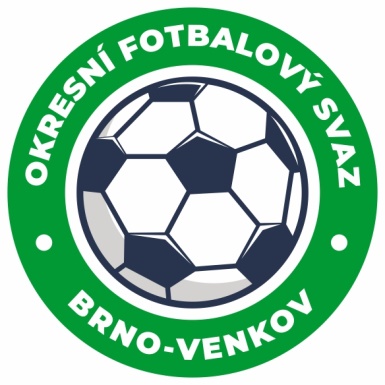 NOMINAČNÍ LISTINA Výběrů U17 OFS Brno – venkovAkce:            Meziokresní turnaj výběrů OFS U17 Místo, datum a čas srazu: Vídeňská 9 Brno,18.5.2023, 10:50, autobus odjezd 11:00, nebo fotbalový areál Křižanovice, 18.5.2023 12:00Ukončení akce: 		18.5.2023 17:00                    Nominační listina hráčů U17Jurný Tomáš                                              	TišnovSvoboda Filip                                             	TišnovNečesal Jan                                               	TišnovBuček Filip               	TišnovHaranz Kryštof                                           	TišnovTumanjan Edgar                                        	RAFKKlement Lukáš                                           	RAFKPotůček Jindřich                                         	RAFK Marčák Tomáš                                            	RAFKMašek Daniel                                              	LažánkyStenhauser Jan                                          	Lažánky                                               Petrčka Martin                                            	ZbraslavKříž Petr                                                     	ZbraslavZúbek Matouš                                             	PodolíŠtourač Jakub                                             	PodolíKotlán Vilém                                                	PodolíPelikán Lukáš                                              	PodolíŠrámek Aleš                                               	Čechie/KahanNáhradníci:Pavlíček Petr                                              	TišnovVaščák Jonáš                                             	TišnovKučera Adam             	 Kuřim                                        Za účast hráčů na srazu odpovídají mateřské oddíly.V případě neomluvené neúčasti nominovaných hráčů se klub vystavuje postihu dle článku 17 bod 3 RFS !Nominovaní hráči si sebou vezmou obutí na hřiště s přírodní trávou a věci osobní hygieny!!!Omluvy telefonicky na číslo: 702 164 364 – Petr SoustružníkOmluvy písemně na email: soustruznik.gtmofs@post.czV Brně : 10.5.2023                         Petr Soustružník                                                            Jan Zycháčekpředseda KM OFS Brno - venkov		         	         předseda VV OFS Brno - venkovZa správnost:		      Libor Charvát                                  sekretář OFS Brno - venkov		